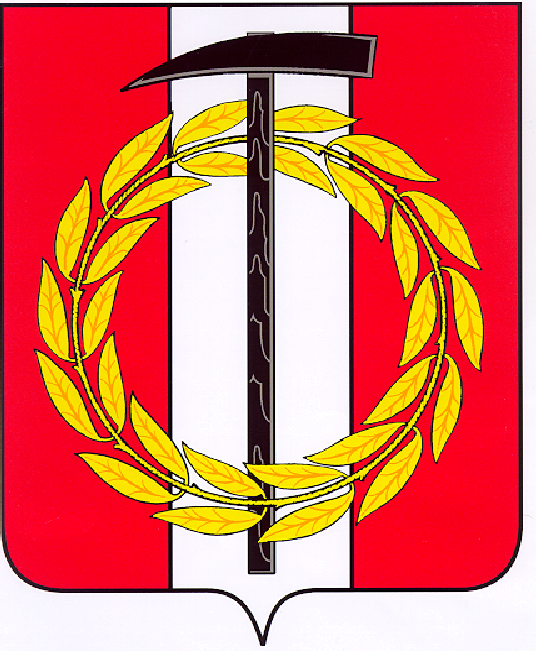 Собрание депутатов Копейского городского округаЧелябинской областиРЕШЕНИЕ      28.06.2023        825-МОот _______________№_____Об утверждении Порядка назначения и проведения собраний или конференций граждан в целях рассмотрения и обсуждения вопросов внесения инициативных проектовВ соответствии с Федеральным законом 6 октября 2003 года № 131-ФЗ «Об общих принципах организации местного самоуправления в Российской Федерации», руководствуясь Уставом муниципального образования «Копейский городской округ»,Собрание депутатов Копейского городского округа Челябинской областиРЕШАЕТ:1. Утвердить Порядок назначения и проведения собраний или конференций граждан в целях рассмотрения и обсуждения вопросов внесения инициативных проектов (приложение). 2. Решение Собрания депутатов Копейского городского округа                               от 27.01.2021 № 102-МО «Об утверждении Порядка проведения собрания или конференций граждан на территории Копейского городского округа в целях рассмотрения инициативных проектов» отменить.3. Настоящее решение подлежит официальному опубликованию в газете «Копейский рабочий» и размещению на официальном сайте Собрания депутатов Копейского городского округа.4. Настоящее решение вступает в силу со дня его официального опубликования.5. Контроль исполнения настоящего решения возложить на постоянную комиссию организационным, правовым и общественно-политическим вопросам Собрания депутатов Копейского городского округа.Приложениек решению Собрания депутатов Копейского городского округаот 28.06.2023 г. № 825-МОПорядок назначения и проведения собраний или конференцийграждан в целях рассмотрения и обсуждениявопросов внесения инициативных проектов Общие положения1. Порядок назначения и проведения собраний или конференций граждан в целях рассмотрения и обсуждения вопросов внесения инициативных проектов (далее - Порядок) разработан в соответствии с Федеральным законом от 6 октября 2003 года №131-ФЗ «Об общих принципах организации местного самоуправления в Российской Федерации», Законом Челябинской области № 288-ЗО от 22 декабря 2020 года «О некоторых вопросах правового регулирования отношений, связанных с инициативными проектами, выдвигаемыми для получения финансовой поддержки за счет межбюджетных трансфертов из областного бюджета», Уставом муниципального образования «Копейский городской округ».2. Действие настоящего Порядка не распространяется на собрания или конференции граждан, проводимые в целях осуществления территориального общественного самоуправления.3. Собрание граждан проводится на части территории Копейского городского округа, на которой проживает не более 300 человек, имеющих право принимать участие в собрании с правом голосования.В иных случаях проводится конференция граждан.4. С инициативой о внесении инициативного проекта вправе выступить инициативная группа численностью не менее десяти граждан, достигших шестнадцатилетнего возраста и проживающих на территории Копейского городского округа; органы территориального общественного самоуправления; индивидуальные предприниматели, зарегистрированные в установленном законодательством Российской Федерации порядке, осуществляющие деятельность на территории Копейского городского округа; юридические лица, созданные в соответствии с законодательством Российской Федерации, осуществляющие деятельность на территории Копейского городского округа (далее - инициатор).5. Инициативный проект до его внесения в администрацию Копейского городского округа подлежит рассмотрению на собрании или конференции граждан в целях:обсуждения инициативного проекта;определения его соответствия интересам жителей Копейского городского округа или его части;целесообразности реализации инициативного проекта;принятия собранием или конференцией граждан решения о поддержке инициативного проекта.При этом возможно рассмотрение нескольких инициативных проектов на одном собрании или на одной конференции граждан.6. Собрание или конференция граждан в целях рассмотрения вопросов внесения инициативных проектов могут быть проведены на всей территории Копейского городского округа, на части территории Копейского городского округа (далее - соответствующая территория Копейского городского округа).II. Порядок назначения собрания или конференции граждан7. Собрание или конференция граждан в целях рассмотрения вопросов внесения инициативных проектов (далее - собрание или конференция граждан) назначается решением Собрания депутатов Копейского городского округа. 8. Инициатор обеспечивает подготовку и проведение собрания или конференции граждан. Расходы, связанные с подготовкой и проведением собрания или конференции граждан, производятся за счет инициатора.9. Инициатор обязан оповестить население соответствующей территории Копейского городского округа о дате, времени и месте проведения собрания или конференции граждан, о вопросе (вопросах), предлагаемом (предлагаемых) к рассмотрению на собрании или конференции граждан, через средства массовой информации и (или) другими доступными способами (размещение информации на официальных сайтах органов местного самоуправления Копейского городского округа в информационно-телекоммуникационной сети «Интернет», досках объявлений, информационных стендах) заблаговременно, но не позднее, чем за семь дней до дня проведения собрания или конференции граждан.10. В собрании или конференции граждан с правом голосования вправе принимать участие жители соответствующей территории Копейского городского округа, достигшие шестнадцатилетнего возраста.На собрание или конференцию граждан могут быть приглашены должностные лица местного самоуправления Копейского городского округа, представители средств массовой информации, иные лица. Указанные лица участвуют в собрании или конференции граждан без права голосования.11. Инициатива о назначении собрания или конференции граждан оформляется в виде обращения в Собрание депутатов Копейского городского округа, в котором указываются:1) предложение о дате, времени, месте проведения собрания или конференции граждан;2) наименование выносимого для рассмотрения на собрании или конференции граждан инициативного проекта;3) реквизиты и наименование распоряжения администрации Копейского городского округа об определении части территории городского округа, на которой планируется реализовать инициативный проект;4) общее количество жителей, проживающих на соответствующей территории Копейского городского округа, имеющих право на участие в собрании или конференции граждан;5) способ проведения собрания или конференции граждан.11.1. При внесении в Собрание депутатов Копейского городского округа к обращению прикладываются следующие документы:1) для инициативной группы граждан - список не менее десяти членов инициативной группы, достигших шестнадцатилетнего возраста с указанием фамилии, имени, отчества, даты рождения, адреса места жительства, с приложением копии паспорта каждого члена инициативной группы (вторая и третья страницы, а также страница со сведениями о последнем месте жительства гражданина), согласие на обработку персональных данных каждого члена инициативной группы;2) для юридического лица - выписка из единого государственного реестра юридических лиц, согласие на обработку персональных данных;3) для индивидуального предпринимателя - выписка из единого государственного реестра индивидуальных предпринимателей, согласие на обработку персональных данных;4) документы, подтверждающие полномочия представителя инициатора, оформленные в порядке, установленном законодательством Российской Федерации (в случае обращения в Собрание депутатов Копейского городского округа представителя инициатора);5) распоряжение администрации Копейского городского округа об определении части территории городского округа, на которой планируется реализовать инициативный проект.Документы, указанные в подпунктах 2, 3 пункта 11.1 настоящего Порядка могут быть запрошены Собранием депутатов Копейского городского округа в порядке межведомственного взаимодействия.Обращение должно быть подписано инициатором.12. Обращение о назначении собрания или конференции граждан рассматривается Собранием депутатов Копейского городского округа в течение 30 календарных дней со дня регистрации обращения.13. При соблюдении требований пунктов 11 и 11.1 настоящего Порядка Собрание депутатов Копейского городского округа принимает решение о назначении собрания или конференции граждан.14. При несоблюдении требований пунктов 11 и 11.1 настоящего Порядка Собрание депутатов уведомляет инициатора об отклонении инициативы назначения собрания или конференции граждан.Уведомление об отклонении инициативы не является препятствием для повторного внесения инициативы о назначении собрания или конференции граждан.15. В решении Собрания депутатов Копейского городского округа о назначении собрания или конференции граждан внесения инициативных проектов указываются:1) дата, время, место проведения собрания или конференции граждан;2) наименование инициативного проекта;3) способ проведения собрания или конференции граждан.Собрание или конференция граждан могут быть проведены очным или заочным способами.Собрание или конференция граждан заочным способом проводится на основании правовых актов федеральных органов государственной власти, либо органов государственной власти Челябинской области, направленных на предупреждение возникновения и распространения инфекционных заболеваний, представляющих опасность для окружающих, предупреждение чрезвычайных ситуаций природного и техногенного характера и запрещающих мероприятия или ограничивающих число участников мероприятий, на период действия указанных правовых актов, а также в случае введения режима повышенной готовности, чрезвычайной ситуации, чрезвычайного положения и в иных случаях, препятствующих проведению массовых мероприятий.III. Порядок избрания делегатов для участия в конференции граждан16. Конференция граждан проводится в случаях, установленных пунктом 3 настоящего Порядка. Избрание делегатов для участия в конференции граждан осуществляется в форме сбора подписей в поддержку того или иного делегата.17. Один делегат может представлять интересы не более 50 граждан, проживающих на соответствующей территории Копейского городского округа.Жители, проживающие на соответствующей территории Копейского городского округа, от которой избирается делегат, ставят свои подписи в подписном листе избрания делегата по форме согласно приложению 1 к настоящему Порядку.18. Проведение избрания делегатов заканчивается не позднее чем за три дня до даты проведения конференции граждан.IV. Проведение собрания или конференции граждан заочным способом19. Голосование при проведении собрания или конференции граждан заочным способом осуществляется инициатором путем сбора подписей участников (в том числе по техническим средствам связи) с письменным закреплением их мнения в подписном листе для сбора подписей.20. Подписные листы для сбора подписей оформляются по форме согласно приложению 2 к настоящему Порядку.По просьбе гражданина данные о нем могут быть внесены в подписной лист для сбора подписей инициатором, о чем в подписном листе делается отметка. Указанные данные вносятся только рукописным способом, использование карандашей не допускается. Подпись и дату ее внесения гражданин ставит собственноручно.21. Каждый подписной лист должен быть удостоверен подписью инициатора, с расшифровкой и указанием даты удостоверения подписного листа.22. По окончании сбора подписей, но не позднее даты окончания срока сбора подписей, инициатор подсчитывает общее количество собранных подписей и составляет протокол об итогах сбора подписей, в котором указывают количество собранных подписей, подписных листов и дату окончания сбора подписей.23. Пронумерованные подписные листы, протокол об итогах сбора подписей, протокол собрания или конференции граждан, оформленные в соответствии с пунктом 29 настоящего Порядка, передаются инициатором при внесении инициативного проекта в администрацию Копейского городского округа.V. Порядок проведения собрания или конференции граждан очным способом24. До начала собрания или конференции граждан проводится регистрация участников собрания или конференции граждан (далее - участники). После оглашения итогов регистрации инициатор открывает собрание или конференцию граждан и проводит избрание председателя собрания или конференции граждан.25. Председатель собрания или конференции граждан приступает к исполнению своих обязанностей непосредственно после избрания и ставит на обсуждение вопрос об избрании из числа участников секретаря собрания или конференции граждан, организует обсуждение этого вопроса и проводит по нему голосование. Секретарь собрания или конференции граждан приступает к исполнению своих обязанностей непосредственно после избрания.26. После избрания секретаря собрания или конференции граждан участники утверждают повестку дня и регламент собрания или конференции граждан.27. По вопросам повестки дня председатель собрания или конференции граждан организует обсуждение, предоставляет слово выступающим, делает объявления, зачитывает письменные обращения и иные документы, ставит на голосование вопросы, по которым участники принимают решения, обеспечивает соблюдение порядка в ходе заседания, осуществляет организационное руководство деятельностью секретаря, осуществляет иные функции, непосредственно связанные с ведением собрания или конференции граждан.28. Секретарь собрания или конференции граждан ведет запись желающих выступить, регистрирует вопросы и заявления, организует сбор и передачу председателю собрания или конференции граждан письменных вопросов к докладчикам, ведет и оформляет протокол собрания или конференции граждан, следит за соблюдением порядка, оказывает организационную помощь председателю.Во время проведения собрания или конференции граждан может осуществляться видеозапись.29. В протоколе собрания или конференции граждан указываются:1) дата, время и место проведения собрания или конференции граждан;2) общее количество граждан, проживающих на соответствующей территории Копейского городского округа, в пределах которой проводится собрание или конференции граждан, и имеющих право на участие в собрании или конференции граждан;3) повестка собрания или конференции граждан, содержащая следующие вопросы:наименование инициативного проекта;целесообразность реализации инициативного проекта;определение его соответствия интересам жителей соответствующей территории Копейского городского округа;решение о поддержке или отклонении инициативного проекта;расчет и обоснование предполагаемых расходов на реализацию инициативного проекта;источник финансовой поддержки инициативного проекта (межбюджетные трансферты из бюджета Челябинской области, средства, предусмотренные в ведомственной структуре расходов бюджета Копейского городского округа (без межбюджетных трансфертов, кроме дотации на выравнивание бюджетной обеспеченности);избрание представителя инициатора проекта, уполномоченного подписывать документы и представлять интересы в органах местного самоуправления Копейского городского округа, других органах и организациях, в том числе вносить инициативные платежи, получать денежные средства в случае возврата инициативных платежей;иные вопросы внесения инициативных проектов.4) список участников;5) фамилии, имена, отчества председателя и секретаря собрания или конференции граждан;6) принятые решения и результаты голосования.В случае если на одном собрании или конференции граждан рассматриваются несколько инициативных проектов, в протоколе должны быть указаны сведения о каждом из них.30. Решения на собрании или конференции граждан принимаются открытым голосованием простым большинством голосов от общего количества участников.31. Протокол собрания или конференции граждан, подтверждающий поддержку инициативного проекта, видеозапись собрания или конференции граждан (при наличии) передается инициатором проекта (избранным представителем) при внесении инициативного проекта в администрацию Копейского городского округа на бумажном носителе или на съемном устройстве памяти, а также направляются на адрес электронной почты уполномоченного органа, информация о котором размещается на официальном сайте администрации Копейского городского округа в информационно-телекоммуникационной сети «Интернет».Приложение 1Порядок назначения и проведения собраний или конференцийграждан в целях рассмотрения и обсуждениявопросов внесения инициативных проектовПодписной лист избрания делегата______________________________________________________________(территория Копейского городского округа, от которой избирается делегат)Мы, нижеподписавшиеся, поддерживаем кандидатуру делегата __________________________________________________________________(фамилия, имя, отчество, дата рождения,__________________________________________________________________(адрес места жительства выдвигаемого делегата)для участия в конференции, проводимой по вопросу (вопросам): __________________________________________________________________Подписной лист удостоверяю ______________________________________________________________________________________________________________________________________________________________________________________________________(фамилия, имя, отчество (при наличии), дата рождения,адрес места жительства инициатора, собиравшего подписи)________________________(подпись) (дата)Приложение 2Порядок назначения и проведения собраний или конференцийграждан в целях рассмотрения и обсуждениявопросов внесения инициативных проектов (Форма)Подписной лист для сбора подписей(при проведении собрания или конференции граждан заочным способом)по вопросу: _______________________________________________________________________________________________________________________________________________________________________________________Подписной лист удостоверяю __________________________________________________________________________________________________________________________________________________________________________________________________________________________________________________(фамилия, имя, отчество (при наличии), дата рождения,адрес места жительства инициатора, собиравшего подписи)________________________(подпись) (дата)Председатель Собрания депутатовКопейского городского округа                                                               Е.К. ГискеПредседатель Собрания депутатов Копейского городского округа                                     Е.К. ГискеГлава Копейского городского округа                     А.М. Фалейчик№п/пФамилия,имя, отчество(при наличии)Дата рожденияАдрес места жительстваСерия и номер паспорта илидокумента,заменяющегопаспортгражданинаСогласенна сбори обработкуперсональныхданныхПодписьи дата внесения подписи12№п/пФамилия, имя, отчество(при наличии)Дата рожденияСерия иномер, датавыдачипаспорта (либодокумента егозаменяющего)Адрес места жительства (полностью)Личнаяподпись,датаЛичнаяподписьо согласиина обработкуперсональныхданных